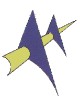 Identificação do(a) aluno(a)Nome: ________________________________________________________________________  Sexo: ___F  __M    Naturalidade:______________ Distrito: ________________Concelho: ______________Freguesia: _____________ Nacionalidade: ___________________  Data de Nascimento:_____/_____/_____ NIF: ______________________Tipo de identificação: BI/CC        Passaporte       Autorização de residência       N.º ______________Válido até:__/__/___   Sistema de Saúde:_________________N.º de Beneficiário:_________________Segurança Social: _____________                               Contactos:Residência: ___________________________________________________________________________________Código postal:______-_____  Localidade: ___________________________________________________________Distrito: _______________________ Concelho: _____________________ Freguesia: _______________________Telefone: ______________  Telemóvel:_______________ Correio eletrónico:______________________________ Identificação do(a) Encarregado(a) de Educação Pai: ___  Mãe:____  Outro:_____________Nome: ______________________________________________________________________________________  Contactos:Residência: ___________________________________________________________________________________Código postal:______-_____  Localidade: ___________________________________________________________Distrito: _______________________ Concelho: _____________________ Freguesia: _______________________Telefone: ______________  Telemóvel:_______________ Correio eletrónico:______________________________ DeclaraçãoA inscrição nas Atividades de Enriquecimento Curricular por parte dos Encarregados de Educação é de carácter facultativo; Uma vez realizada a inscrição, os encarregados de educação comprometem-se a que os seus educandos frequentem as atividades de enriquecimento curricular até ao final do ano letivo.A oferta das atividades de enriquecimento curricular contempla as seguintes áreas:1.º e 2.º anos: Inglês - Iniciação, Atividade Física e Desportiva e Expressões.3.º e 4.º anos: Atividade Física e Desportiva e Expressões.  Declaro que tomei conhecimento do funcionamento das atividades de enriquecimento curricular.Data:  __/__/___    O Encarregado de Educação __________________________________________________